FACULDADE ADVENTISTA DA BAHIA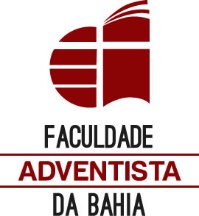 Gestão de Talentos – Recursos HumanosFICHA DE INSCRIÇÃO – PROCESSO SELETIVODATA: Cargo Pretendido: I) REFERÊNCIAS PESSOAIS:Nome: Idade: Data de Nascimento: Sexo:            F                  M   Estado Civil: Naturalidade: Tem filhos? Quantos: 	Religião:Nível de Escolaridade: Profissão: Está fazendo algum curso? Qual seu conhecimento em Informática? Endereço atual: Bairro:  CEP: Cidade:  Estado: Fone:  Celular: E-mail: Facebook: Twitter:  Instagram: Disponibilidade de Horário:  Matutino Vespertino   NoturnoPretensão Salarial: II) Referências Pessoais:Coloque o nome da firma, função e tempo de serviço dos três últimos empregos:Já trabalhou na FADBA? Se sim, qual a causa da Saída: Possui parentes nesta empresa? Quais? Tem conhecidos que trabalham aqui? Quem? III) Referências da Comunidade:Coloque o nome e o telefone de duas pessoas para contato:IV) O que você gosta de fazer no seu lazer?
Faça uma carta, dirigida ao setor de Recursos Humanos, indicando o que você pensa sobre a Faculdade Adventista da Bahia, o motivo pelo qual procurou a empresa e qual a contribuição que você pode dar para o desenvolvimento da Instituição.